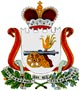 КОНТРОЛЬНО - РЕВИЗИОННАЯ КОМИССИЯ МУНИЦИПАЛЬНОГО ОБРАЗОВАНИЯ «ДЕМИДОВСКИЙ РАЙОН» СМОЛЕНСКОЙ ОБЛАСТИРАСПОРЯЖЕНИЕот 27 декабря  2021 года                                                                                №24 -рОб утверждении Плана противодействиякоррупции в контрольно-ревизионной комиссиимуниципального образования «Демидовский район» Смоленской области1. Утвердить Плана противодействия коррупции в Контрольно-ревизионной комиссии муниципального образования «Демидовский район» Смоленской области.2. Настоящее распоряжение вступает в силу с момента его подписания обеими сторонами и распространяет свое действие на правоотношения с 30 сентября 2021 года.3. Контроль за исполнением настоящего распоряжения оставляю за собой.Председатель Контрольно-ревизионной комиссии муниципального образования «Демидовский район» Смоленской области                   Т.В. ТерещенковаПриложение

Утвержден
Распоряжением Контрольно-ревизионной комиссии муниципального образования «Демидовский район» Смоленской областиот 27 декабря 2021 года № 24-р  

ПЛАН ПРОТИВОДЕЙСТВИЯ КОРРУПЦИИ В КОНТРОЛЬНО-РЕВИЗИОННОЙ КОМИССИИ МУНИЦИПАЛЬНОГО ОБРАЗОВАНИЯ «ДЕМИДОВСКИЙ  РАЙОН» СМОЛЕНСКОЙ ОБЛАСТИ НА 2021-2024 ГОДЫ№п/п№п/п№п/п№п/п№п/пНаименование мероприятияНаименование мероприятияСрок реализацииСрок реализацииОтветственные исполнителиОрганизационные меры, направленные на достижение конкретных результатов в работе по предупреждению коррупцииОрганизационные меры, направленные на достижение конкретных результатов в работе по предупреждению коррупцииОрганизационные меры, направленные на достижение конкретных результатов в работе по предупреждению коррупцииОрганизационные меры, направленные на достижение конкретных результатов в работе по предупреждению коррупцииОрганизационные меры, направленные на достижение конкретных результатов в работе по предупреждению коррупцииОрганизационные меры, направленные на достижение конкретных результатов в работе по предупреждению коррупцииОрганизационные меры, направленные на достижение конкретных результатов в работе по предупреждению коррупцииОрганизационные меры, направленные на достижение конкретных результатов в работе по предупреждению коррупцииОрганизационные меры, направленные на достижение конкретных результатов в работе по предупреждению коррупцииОрганизационные меры, направленные на достижение конкретных результатов в работе по предупреждению коррупции1.1.1.1.Исполнение нормативных правовых актов Российской Федерации, направленных на совершенствование организационных основ противодействия коррупции в муниципальных образованиях Российской ФедерацииИсполнение нормативных правовых актов Российской Федерации, направленных на совершенствование организационных основ противодействия коррупции в муниципальных образованиях Российской ФедерацииИсполнение нормативных правовых актов Российской Федерации, направленных на совершенствование организационных основ противодействия коррупции в муниципальных образованиях Российской ФедерацииИсполнение нормативных правовых актов Российской Федерации, направленных на совершенствование организационных основ противодействия коррупции в муниципальных образованиях Российской Федерациипостоянно в течение 2021- 2024 годовпостоянно в течение 2021- 2024 годовПредседатель, аппарат Контрольно-ревизионной комиссии муниципального образования «Демидовский район» Смоленской областиПредседатель, аппарат Контрольно-ревизионной комиссии муниципального образования «Демидовский район» Смоленской области1.2.1.2.Обеспечение принятия мер по повышению эффективности контроля за соблюдением лицами, замещающими муниципальные должности, требований законодательства Российской Федерации о противодействии коррупции, касающихся предотвращения и урегулирования конфликта интересов, в том числе за привлечением таких лиц к ответственности в случае их несоблюденияОбеспечение принятия мер по повышению эффективности контроля за соблюдением лицами, замещающими муниципальные должности, требований законодательства Российской Федерации о противодействии коррупции, касающихся предотвращения и урегулирования конфликта интересов, в том числе за привлечением таких лиц к ответственности в случае их несоблюденияОбеспечение принятия мер по повышению эффективности контроля за соблюдением лицами, замещающими муниципальные должности, требований законодательства Российской Федерации о противодействии коррупции, касающихся предотвращения и урегулирования конфликта интересов, в том числе за привлечением таких лиц к ответственности в случае их несоблюденияОбеспечение принятия мер по повышению эффективности контроля за соблюдением лицами, замещающими муниципальные должности, требований законодательства Российской Федерации о противодействии коррупции, касающихся предотвращения и урегулирования конфликта интересов, в том числе за привлечением таких лиц к ответственности в случае их несоблюденияпостоянно в течение 2021- 2024 годовпостоянно в течение 2021- 2024 годовПредседатель, аппарат Контрольно-ревизионной комиссии муниципального образования «Демидовский район» Смоленской областиПредседатель, аппарат Контрольно-ревизионной комиссии муниципального образования «Демидовский район» Смоленской области1.3.1.3.Принятие мер по повышению эффективности деятельности по профилактике коррупционных и иных правонарушенийПринятие мер по повышению эффективности деятельности по профилактике коррупционных и иных правонарушенийПринятие мер по повышению эффективности деятельности по профилактике коррупционных и иных правонарушенийПринятие мер по повышению эффективности деятельности по профилактике коррупционных и иных правонарушенийпостоянно в течение 2021- 2024 годовпостоянно в течение 2021- 2024 годов Председатель, аппарат Контрольно-ревизионной комиссии муниципального образования «Демидовский район» Смоленской области Председатель, аппарат Контрольно-ревизионной комиссии муниципального образования «Демидовский район» Смоленской области1.4.1.4.Повышение эффективности кадровой работы в части, касающейся ведения личных дел лиц, замещающих муниципальные должности в Контрольно-ревизионной комиссии муниципального образования «Демидовский район» Смоленской области, в том числе контроля за актуализацией сведений, содержащихся в анкетах, представляемых при назначении на указанные должности, об их родственниках  в целях выявления возможного конфликта интересовПовышение эффективности кадровой работы в части, касающейся ведения личных дел лиц, замещающих муниципальные должности в Контрольно-ревизионной комиссии муниципального образования «Демидовский район» Смоленской области, в том числе контроля за актуализацией сведений, содержащихся в анкетах, представляемых при назначении на указанные должности, об их родственниках  в целях выявления возможного конфликта интересовПовышение эффективности кадровой работы в части, касающейся ведения личных дел лиц, замещающих муниципальные должности в Контрольно-ревизионной комиссии муниципального образования «Демидовский район» Смоленской области, в том числе контроля за актуализацией сведений, содержащихся в анкетах, представляемых при назначении на указанные должности, об их родственниках  в целях выявления возможного конфликта интересовПовышение эффективности кадровой работы в части, касающейся ведения личных дел лиц, замещающих муниципальные должности в Контрольно-ревизионной комиссии муниципального образования «Демидовский район» Смоленской области, в том числе контроля за актуализацией сведений, содержащихся в анкетах, представляемых при назначении на указанные должности, об их родственниках  в целях выявления возможного конфликта интересовпостоянно в течение 2021- 2024 годовпостоянно в течение 2021- 2024 годовАппарат КРК МО «Демидовский район» Смоленской областиАппарат КРК МО «Демидовский район» Смоленской области1.5.1.5.Обеспечение действенного функционирования комиссии по соблюдению требований к служебному поведению муниципальных служащих и урегулированию конфликта интересов Обеспечение действенного функционирования комиссии по соблюдению требований к служебному поведению муниципальных служащих и урегулированию конфликта интересов Обеспечение действенного функционирования комиссии по соблюдению требований к служебному поведению муниципальных служащих и урегулированию конфликта интересов Обеспечение действенного функционирования комиссии по соблюдению требований к служебному поведению муниципальных служащих и урегулированию конфликта интересов постоянно в течение 2021- 2024 годовпостоянно в течение 2021- 2024 годовАппарат КРК МО «Демидовский район» Смоленской областиАппарат КРК МО «Демидовский район» Смоленской области2. Организационные меры по созданию механизмов реализации плана противодействия коррупции в Контрольно-ревизионной комиссии муниципального образования «Демидовский район» Смоленской области на 2021 – 2024 годы2. Организационные меры по созданию механизмов реализации плана противодействия коррупции в Контрольно-ревизионной комиссии муниципального образования «Демидовский район» Смоленской области на 2021 – 2024 годы2. Организационные меры по созданию механизмов реализации плана противодействия коррупции в Контрольно-ревизионной комиссии муниципального образования «Демидовский район» Смоленской области на 2021 – 2024 годы2. Организационные меры по созданию механизмов реализации плана противодействия коррупции в Контрольно-ревизионной комиссии муниципального образования «Демидовский район» Смоленской области на 2021 – 2024 годы2. Организационные меры по созданию механизмов реализации плана противодействия коррупции в Контрольно-ревизионной комиссии муниципального образования «Демидовский район» Смоленской области на 2021 – 2024 годы2. Организационные меры по созданию механизмов реализации плана противодействия коррупции в Контрольно-ревизионной комиссии муниципального образования «Демидовский район» Смоленской области на 2021 – 2024 годы2. Организационные меры по созданию механизмов реализации плана противодействия коррупции в Контрольно-ревизионной комиссии муниципального образования «Демидовский район» Смоленской области на 2021 – 2024 годы2. Организационные меры по созданию механизмов реализации плана противодействия коррупции в Контрольно-ревизионной комиссии муниципального образования «Демидовский район» Смоленской области на 2021 – 2024 годы2. Организационные меры по созданию механизмов реализации плана противодействия коррупции в Контрольно-ревизионной комиссии муниципального образования «Демидовский район» Смоленской области на 2021 – 2024 годы2. Организационные меры по созданию механизмов реализации плана противодействия коррупции в Контрольно-ревизионной комиссии муниципального образования «Демидовский район» Смоленской области на 2021 – 2024 годы2.1.2.1.2.1.Своевременное приведение в соответствие с федеральным, областным законодательством нормативных правовых актов Контрольно-ревизионной комиссии муниципального образования «Демидовский район» Смоленской области  в сфере противодействия коррупцииСвоевременное приведение в соответствие с федеральным, областным законодательством нормативных правовых актов Контрольно-ревизионной комиссии муниципального образования «Демидовский район» Смоленской области  в сфере противодействия коррупцииСвоевременное приведение в соответствие с федеральным, областным законодательством нормативных правовых актов Контрольно-ревизионной комиссии муниципального образования «Демидовский район» Смоленской области  в сфере противодействия коррупциивесь период по мере изменения федерального, областного  законодательствавесь период по мере изменения федерального, областного  законодательстваКонтрольно-ревизионная комиссия муниципального образования «Демидовский район» Смоленской областиКонтрольно-ревизионная комиссия муниципального образования «Демидовский район» Смоленской области2.2.2.2.2.2. Обеспечение использования специального программного обеспечения  «Справки БК» лицами, претендующими на замещение должностей или замещающими должности, осуществление полномочий по которым влечет за собой обязанность представлять сведения о своих доходах, расходах, об имуществе и обязательствах имущественного характера, о доходах, расходах, об имуществе и обязательствах имущественного характера своих супругов и несовершеннолетних детей (далее – сведения о доходах), при заполнении справок о доходах, расходах, об имуществе и обязательствах имущественного характера (далее – справки о доходах) Обеспечение использования специального программного обеспечения  «Справки БК» лицами, претендующими на замещение должностей или замещающими должности, осуществление полномочий по которым влечет за собой обязанность представлять сведения о своих доходах, расходах, об имуществе и обязательствах имущественного характера, о доходах, расходах, об имуществе и обязательствах имущественного характера своих супругов и несовершеннолетних детей (далее – сведения о доходах), при заполнении справок о доходах, расходах, об имуществе и обязательствах имущественного характера (далее – справки о доходах) Обеспечение использования специального программного обеспечения  «Справки БК» лицами, претендующими на замещение должностей или замещающими должности, осуществление полномочий по которым влечет за собой обязанность представлять сведения о своих доходах, расходах, об имуществе и обязательствах имущественного характера, о доходах, расходах, об имуществе и обязательствах имущественного характера своих супругов и несовершеннолетних детей (далее – сведения о доходах), при заполнении справок о доходах, расходах, об имуществе и обязательствах имущественного характера (далее – справки о доходах)постоянно в течение 2021- 2024 годовпостоянно в течение 2021- 2024 годовАппарат КРК МО «Демидовский район» Смоленской областиАппарат КРК МО «Демидовский район» Смоленской области3. Организация проведения антикоррупционной экспертизы нормативных правовых актов Контрольно-ревизионной комиссии муниципального образования «Демидовский район» Смоленской области и их проектов в целях устранения положений, способствующих проявлениям коррупции3. Организация проведения антикоррупционной экспертизы нормативных правовых актов Контрольно-ревизионной комиссии муниципального образования «Демидовский район» Смоленской области и их проектов в целях устранения положений, способствующих проявлениям коррупции3. Организация проведения антикоррупционной экспертизы нормативных правовых актов Контрольно-ревизионной комиссии муниципального образования «Демидовский район» Смоленской области и их проектов в целях устранения положений, способствующих проявлениям коррупции3. Организация проведения антикоррупционной экспертизы нормативных правовых актов Контрольно-ревизионной комиссии муниципального образования «Демидовский район» Смоленской области и их проектов в целях устранения положений, способствующих проявлениям коррупции3. Организация проведения антикоррупционной экспертизы нормативных правовых актов Контрольно-ревизионной комиссии муниципального образования «Демидовский район» Смоленской области и их проектов в целях устранения положений, способствующих проявлениям коррупции3. Организация проведения антикоррупционной экспертизы нормативных правовых актов Контрольно-ревизионной комиссии муниципального образования «Демидовский район» Смоленской области и их проектов в целях устранения положений, способствующих проявлениям коррупции3. Организация проведения антикоррупционной экспертизы нормативных правовых актов Контрольно-ревизионной комиссии муниципального образования «Демидовский район» Смоленской области и их проектов в целях устранения положений, способствующих проявлениям коррупции3. Организация проведения антикоррупционной экспертизы нормативных правовых актов Контрольно-ревизионной комиссии муниципального образования «Демидовский район» Смоленской области и их проектов в целях устранения положений, способствующих проявлениям коррупции3. Организация проведения антикоррупционной экспертизы нормативных правовых актов Контрольно-ревизионной комиссии муниципального образования «Демидовский район» Смоленской области и их проектов в целях устранения положений, способствующих проявлениям коррупции3. Организация проведения антикоррупционной экспертизы нормативных правовых актов Контрольно-ревизионной комиссии муниципального образования «Демидовский район» Смоленской области и их проектов в целях устранения положений, способствующих проявлениям коррупции3.1.3.1.3.1.3.1.Проведение антикоррупционной экспертизы нормативных правовых актов, разработанных Контрольно-ревизионной комиссии муниципального образования «Демидовский район» Смоленской области, их проектов в порядке, установленном действующим законодательствомПроведение антикоррупционной экспертизы нормативных правовых актов, разработанных Контрольно-ревизионной комиссии муниципального образования «Демидовский район» Смоленской области, их проектов в порядке, установленном действующим законодательствомПроведение антикоррупционной экспертизы нормативных правовых актов, разработанных Контрольно-ревизионной комиссии муниципального образования «Демидовский район» Смоленской области, их проектов в порядке, установленном действующим законодательствомпостоянно в течение 2021- 2024 годовпостоянно в течение 2021- 2024 годовАппарат КРК МО «Демидовский район» Смоленской области3.2.3.2.3.2.3.2.Обеспечение размещения нормативных правовых актов (проектов нормативных правовых актов) Контрольно-ревизионной комиссии муниципального образования «Демидовский район» Смоленской области в целях проведения их независимой антикоррупционной экспертизы на официальном сайте Администрации муниципального образования «Демидовский район» Смоленской области в информационно-телекоммуникационной сети "Интернет"Обеспечение размещения нормативных правовых актов (проектов нормативных правовых актов) Контрольно-ревизионной комиссии муниципального образования «Демидовский район» Смоленской области в целях проведения их независимой антикоррупционной экспертизы на официальном сайте Администрации муниципального образования «Демидовский район» Смоленской области в информационно-телекоммуникационной сети "Интернет"Обеспечение размещения нормативных правовых актов (проектов нормативных правовых актов) Контрольно-ревизионной комиссии муниципального образования «Демидовский район» Смоленской области в целях проведения их независимой антикоррупционной экспертизы на официальном сайте Администрации муниципального образования «Демидовский район» Смоленской области в информационно-телекоммуникационной сети "Интернет"постоянно в течение 2021- 2024 годовпостоянно в течение 2021- 2024 годовАппарат КРК МО «Демидовский район» Смоленской области4. Контроль за представлением сведений о доходах, расходах, об имуществе, обязательствах имущественного характера, за соблюдением требований к служебному поведению4. Контроль за представлением сведений о доходах, расходах, об имуществе, обязательствах имущественного характера, за соблюдением требований к служебному поведению4. Контроль за представлением сведений о доходах, расходах, об имуществе, обязательствах имущественного характера, за соблюдением требований к служебному поведению4. Контроль за представлением сведений о доходах, расходах, об имуществе, обязательствах имущественного характера, за соблюдением требований к служебному поведению4. Контроль за представлением сведений о доходах, расходах, об имуществе, обязательствах имущественного характера, за соблюдением требований к служебному поведению4. Контроль за представлением сведений о доходах, расходах, об имуществе, обязательствах имущественного характера, за соблюдением требований к служебному поведению4. Контроль за представлением сведений о доходах, расходах, об имуществе, обязательствах имущественного характера, за соблюдением требований к служебному поведению4. Контроль за представлением сведений о доходах, расходах, об имуществе, обязательствах имущественного характера, за соблюдением требований к служебному поведению4. Контроль за представлением сведений о доходах, расходах, об имуществе, обязательствах имущественного характера, за соблюдением требований к служебному поведению4. Контроль за представлением сведений о доходах, расходах, об имуществе, обязательствах имущественного характера, за соблюдением требований к служебному поведению4.1.4.1.Организация сбора сведений о доходах, об имуществе и обязательствах имущественного характера, представляемых гражданами, претендующими на замещение муниципальных должностей в Контрольно-ревизионная комиссия муниципального образования «Демидовский район» Смоленской областиОрганизация сбора сведений о доходах, об имуществе и обязательствах имущественного характера, представляемых гражданами, претендующими на замещение муниципальных должностей в Контрольно-ревизионная комиссия муниципального образования «Демидовский район» Смоленской областиОрганизация сбора сведений о доходах, об имуществе и обязательствах имущественного характера, представляемых гражданами, претендующими на замещение муниципальных должностей в Контрольно-ревизионная комиссия муниципального образования «Демидовский район» Смоленской областиОрганизация сбора сведений о доходах, об имуществе и обязательствах имущественного характера, представляемых гражданами, претендующими на замещение муниципальных должностей в Контрольно-ревизионная комиссия муниципального образования «Демидовский район» Смоленской областипостоянно в течение 2021- 2024 годовпостоянно в течение 2021- 2024 годовАппарат КРК МО «Демидовский район» Смоленской областиАппарат КРК МО «Демидовский район» Смоленской области4.2.4.2.Организация сбора сведений о доходах, расходах, об имуществе и обязательствах имущественного характера, представляемых муниципальными служащими Контрольно-ревизионной комиссии муниципального образования «Демидовский район» Смоленской областиОрганизация сбора сведений о доходах, расходах, об имуществе и обязательствах имущественного характера, представляемых муниципальными служащими Контрольно-ревизионной комиссии муниципального образования «Демидовский район» Смоленской областиОрганизация сбора сведений о доходах, расходах, об имуществе и обязательствах имущественного характера, представляемых муниципальными служащими Контрольно-ревизионной комиссии муниципального образования «Демидовский район» Смоленской областиОрганизация сбора сведений о доходах, расходах, об имуществе и обязательствах имущественного характера, представляемых муниципальными служащими Контрольно-ревизионной комиссии муниципального образования «Демидовский район» Смоленской областине позднее 30 апреля каждого года планане позднее 30 апреля каждого года планаАппарат КРК МО «Демидовский район» Смоленской областиАппарат КРК МО «Демидовский район» Смоленской области4.3.4.3.Проведение анализа сведений о доходах, расходах, об имуществе и обязательствах имущественного характера, представляемых гражданами, претендующими на замещение муниципальных должностей в Контрольно-ревизионной комиссии муниципального образования «Демидовский район» Смоленской областиПроведение анализа сведений о доходах, расходах, об имуществе и обязательствах имущественного характера, представляемых гражданами, претендующими на замещение муниципальных должностей в Контрольно-ревизионной комиссии муниципального образования «Демидовский район» Смоленской областиПроведение анализа сведений о доходах, расходах, об имуществе и обязательствах имущественного характера, представляемых гражданами, претендующими на замещение муниципальных должностей в Контрольно-ревизионной комиссии муниципального образования «Демидовский район» Смоленской областиПроведение анализа сведений о доходах, расходах, об имуществе и обязательствах имущественного характера, представляемых гражданами, претендующими на замещение муниципальных должностей в Контрольно-ревизионной комиссии муниципального образования «Демидовский район» Смоленской областипри поступлении сведенийпри поступлении сведенийАппарат КРК МО «Демидовский район» Смоленской областиАппарат КРК МО «Демидовский район» Смоленской области4.4.4.4.Размещение сведений о доходах, расходах, об имуществе и обязательствах имущественного характера муниципальных служащих Контрольно-ревизионной комиссии муниципального образования «Краснинский район» Смоленской области  на официальном сайте Администрации муниципального образования «Демидовский район» Смоленской области в информационно-телекоммуникационной сети "Интернет"Размещение сведений о доходах, расходах, об имуществе и обязательствах имущественного характера муниципальных служащих Контрольно-ревизионной комиссии муниципального образования «Краснинский район» Смоленской области  на официальном сайте Администрации муниципального образования «Демидовский район» Смоленской области в информационно-телекоммуникационной сети "Интернет"Размещение сведений о доходах, расходах, об имуществе и обязательствах имущественного характера муниципальных служащих Контрольно-ревизионной комиссии муниципального образования «Краснинский район» Смоленской области  на официальном сайте Администрации муниципального образования «Демидовский район» Смоленской области в информационно-телекоммуникационной сети "Интернет"Размещение сведений о доходах, расходах, об имуществе и обязательствах имущественного характера муниципальных служащих Контрольно-ревизионной комиссии муниципального образования «Краснинский район» Смоленской области  на официальном сайте Администрации муниципального образования «Демидовский район» Смоленской области в информационно-телекоммуникационной сети "Интернет"Май каждого года планаМай каждого года планаАппарат КРК МО «Демидовский район» Смоленской областиАппарат КРК МО «Демидовский район» Смоленской области4.5.4.5.Осуществление контроля за соблюдением муниципальными  служащими Контрольно-ревизионной комиссии муниципального образования «Демидовский район» Смоленской области, запретов, ограничений и требований, установленных в целях противодействия коррупцииОсуществление контроля за соблюдением муниципальными  служащими Контрольно-ревизионной комиссии муниципального образования «Демидовский район» Смоленской области, запретов, ограничений и требований, установленных в целях противодействия коррупцииОсуществление контроля за соблюдением муниципальными  служащими Контрольно-ревизионной комиссии муниципального образования «Демидовский район» Смоленской области, запретов, ограничений и требований, установленных в целях противодействия коррупцииОсуществление контроля за соблюдением муниципальными  служащими Контрольно-ревизионной комиссии муниципального образования «Демидовский район» Смоленской области, запретов, ограничений и требований, установленных в целях противодействия коррупциипостоянно в течение 2021- 2024 годовпостоянно в течение 2021- 2024 годов5. Противодействие коррупции в Контрольно-ревизионной комиссии муниципального образования «Демидовский  район» Смоленской области5. Противодействие коррупции в Контрольно-ревизионной комиссии муниципального образования «Демидовский  район» Смоленской области5. Противодействие коррупции в Контрольно-ревизионной комиссии муниципального образования «Демидовский  район» Смоленской области5. Противодействие коррупции в Контрольно-ревизионной комиссии муниципального образования «Демидовский  район» Смоленской области5. Противодействие коррупции в Контрольно-ревизионной комиссии муниципального образования «Демидовский  район» Смоленской области5. Противодействие коррупции в Контрольно-ревизионной комиссии муниципального образования «Демидовский  район» Смоленской области5. Противодействие коррупции в Контрольно-ревизионной комиссии муниципального образования «Демидовский  район» Смоленской области5. Противодействие коррупции в Контрольно-ревизионной комиссии муниципального образования «Демидовский  район» Смоленской области5. Противодействие коррупции в Контрольно-ревизионной комиссии муниципального образования «Демидовский  район» Смоленской области5. Противодействие коррупции в Контрольно-ревизионной комиссии муниципального образования «Демидовский  район» Смоленской области5.1.Обеспечение соблюдения законодательства Российской Федерации о контрактной системе в сфере закупок товаров, выполнения работ, оказания услуг для муниципальный нужд сотрудниками Контрольно-ревизионной комиссии муниципального образования «Демидовский район» Смоленской областиОбеспечение соблюдения законодательства Российской Федерации о контрактной системе в сфере закупок товаров, выполнения работ, оказания услуг для муниципальный нужд сотрудниками Контрольно-ревизионной комиссии муниципального образования «Демидовский район» Смоленской областиОбеспечение соблюдения законодательства Российской Федерации о контрактной системе в сфере закупок товаров, выполнения работ, оказания услуг для муниципальный нужд сотрудниками Контрольно-ревизионной комиссии муниципального образования «Демидовский район» Смоленской областиОбеспечение соблюдения законодательства Российской Федерации о контрактной системе в сфере закупок товаров, выполнения работ, оказания услуг для муниципальный нужд сотрудниками Контрольно-ревизионной комиссии муниципального образования «Демидовский район» Смоленской областиОбеспечение соблюдения законодательства Российской Федерации о контрактной системе в сфере закупок товаров, выполнения работ, оказания услуг для муниципальный нужд сотрудниками Контрольно-ревизионной комиссии муниципального образования «Демидовский район» Смоленской областиОбеспечение соблюдения законодательства Российской Федерации о контрактной системе в сфере закупок товаров, выполнения работ, оказания услуг для муниципальный нужд сотрудниками Контрольно-ревизионной комиссии муниципального образования «Демидовский район» Смоленской областипостоянно в течение 2021- 2024 годовпостоянно в течение 2021- 2024 годовКонтрольно-ревизионная комиссия муниципального образования «Демидовский район» Смоленской области5.2.Повышение квалификации муниципальных служащих Контрольно-ревизионной комиссия муниципального образования «Демидовский район» Смоленской области, в должностные обязанности которых входит участие в противодействии коррупцииПовышение квалификации муниципальных служащих Контрольно-ревизионной комиссия муниципального образования «Демидовский район» Смоленской области, в должностные обязанности которых входит участие в противодействии коррупцииПовышение квалификации муниципальных служащих Контрольно-ревизионной комиссия муниципального образования «Демидовский район» Смоленской области, в должностные обязанности которых входит участие в противодействии коррупцииПовышение квалификации муниципальных служащих Контрольно-ревизионной комиссия муниципального образования «Демидовский район» Смоленской области, в должностные обязанности которых входит участие в противодействии коррупцииПовышение квалификации муниципальных служащих Контрольно-ревизионной комиссия муниципального образования «Демидовский район» Смоленской области, в должностные обязанности которых входит участие в противодействии коррупцииПовышение квалификации муниципальных служащих Контрольно-ревизионной комиссия муниципального образования «Демидовский район» Смоленской области, в должностные обязанности которых входит участие в противодействии коррупциитечение 2021- 2024 годовтечение 2021- 2024 годовКонтрольно-ревизионная комиссия муниципального образования «Демидовский район» Смоленской области5.3.Обучение муниципальных служащих Контрольно-ревизионной комиссии муниципального образования «Демидовский район» Смоленской области, впервые поступивших на муниципальную службу в Контрольно-ревизионную комиссию муниципального образования «Демидовский район» Смоленской области для замещения должностей, включенных в перечни должностей, установленные нормативными правовыми актами Российской Федерации, по образовательным программам в области противодействия коррупцииОбучение муниципальных служащих Контрольно-ревизионной комиссии муниципального образования «Демидовский район» Смоленской области, впервые поступивших на муниципальную службу в Контрольно-ревизионную комиссию муниципального образования «Демидовский район» Смоленской области для замещения должностей, включенных в перечни должностей, установленные нормативными правовыми актами Российской Федерации, по образовательным программам в области противодействия коррупцииОбучение муниципальных служащих Контрольно-ревизионной комиссии муниципального образования «Демидовский район» Смоленской области, впервые поступивших на муниципальную службу в Контрольно-ревизионную комиссию муниципального образования «Демидовский район» Смоленской области для замещения должностей, включенных в перечни должностей, установленные нормативными правовыми актами Российской Федерации, по образовательным программам в области противодействия коррупцииОбучение муниципальных служащих Контрольно-ревизионной комиссии муниципального образования «Демидовский район» Смоленской области, впервые поступивших на муниципальную службу в Контрольно-ревизионную комиссию муниципального образования «Демидовский район» Смоленской области для замещения должностей, включенных в перечни должностей, установленные нормативными правовыми актами Российской Федерации, по образовательным программам в области противодействия коррупцииОбучение муниципальных служащих Контрольно-ревизионной комиссии муниципального образования «Демидовский район» Смоленской области, впервые поступивших на муниципальную службу в Контрольно-ревизионную комиссию муниципального образования «Демидовский район» Смоленской области для замещения должностей, включенных в перечни должностей, установленные нормативными правовыми актами Российской Федерации, по образовательным программам в области противодействия коррупцииОбучение муниципальных служащих Контрольно-ревизионной комиссии муниципального образования «Демидовский район» Смоленской области, впервые поступивших на муниципальную службу в Контрольно-ревизионную комиссию муниципального образования «Демидовский район» Смоленской области для замещения должностей, включенных в перечни должностей, установленные нормативными правовыми актами Российской Федерации, по образовательным программам в области противодействия коррупциипри поступлении на муниципальную службу в Контрольно-ревизионную комиссию муниципального образования «Демидовский район» Смоленской областипри поступлении на муниципальную службу в Контрольно-ревизионную комиссию муниципального образования «Демидовский район» Смоленской областиКонтрольно-ревизионная комиссия муниципального образования «Демидовский район» Смоленской области5.4. Участие муниципальных служащих, работников, в должностные обязанности которых входит участие в проведении закупок товаров, работ, услуг для обеспечения муниципальных нужд, в мероприятиях по профессиональному развитию в области противодействия коррупции, в том числе их обучение по дополнительным профессиональным программам в области противодействия коррупции Участие муниципальных служащих, работников, в должностные обязанности которых входит участие в проведении закупок товаров, работ, услуг для обеспечения муниципальных нужд, в мероприятиях по профессиональному развитию в области противодействия коррупции, в том числе их обучение по дополнительным профессиональным программам в области противодействия коррупции Участие муниципальных служащих, работников, в должностные обязанности которых входит участие в проведении закупок товаров, работ, услуг для обеспечения муниципальных нужд, в мероприятиях по профессиональному развитию в области противодействия коррупции, в том числе их обучение по дополнительным профессиональным программам в области противодействия коррупции Участие муниципальных служащих, работников, в должностные обязанности которых входит участие в проведении закупок товаров, работ, услуг для обеспечения муниципальных нужд, в мероприятиях по профессиональному развитию в области противодействия коррупции, в том числе их обучение по дополнительным профессиональным программам в области противодействия коррупции Участие муниципальных служащих, работников, в должностные обязанности которых входит участие в проведении закупок товаров, работ, услуг для обеспечения муниципальных нужд, в мероприятиях по профессиональному развитию в области противодействия коррупции, в том числе их обучение по дополнительным профессиональным программам в области противодействия коррупции Участие муниципальных служащих, работников, в должностные обязанности которых входит участие в проведении закупок товаров, работ, услуг для обеспечения муниципальных нужд, в мероприятиях по профессиональному развитию в области противодействия коррупции, в том числе их обучение по дополнительным профессиональным программам в области противодействия коррупциитечение 2021- 2024 годовтечение 2021- 2024 годовКонтрольно-ревизионная комиссия муниципального образования «Демидовский район» Смоленской области